Add Photos and Text to the Shape below, then save the group as a photo: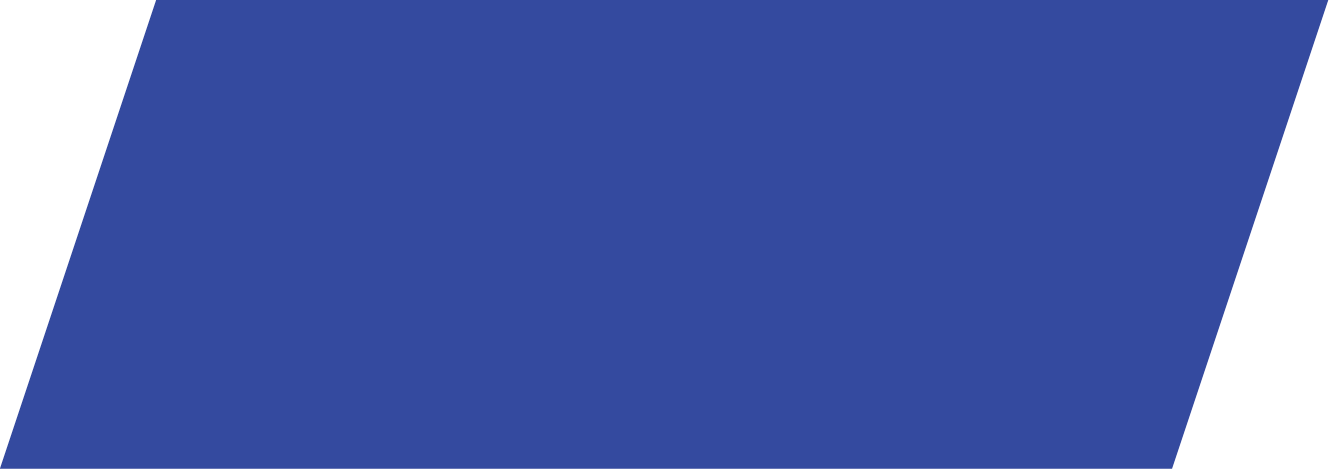 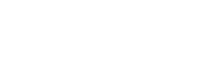 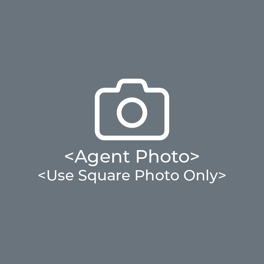 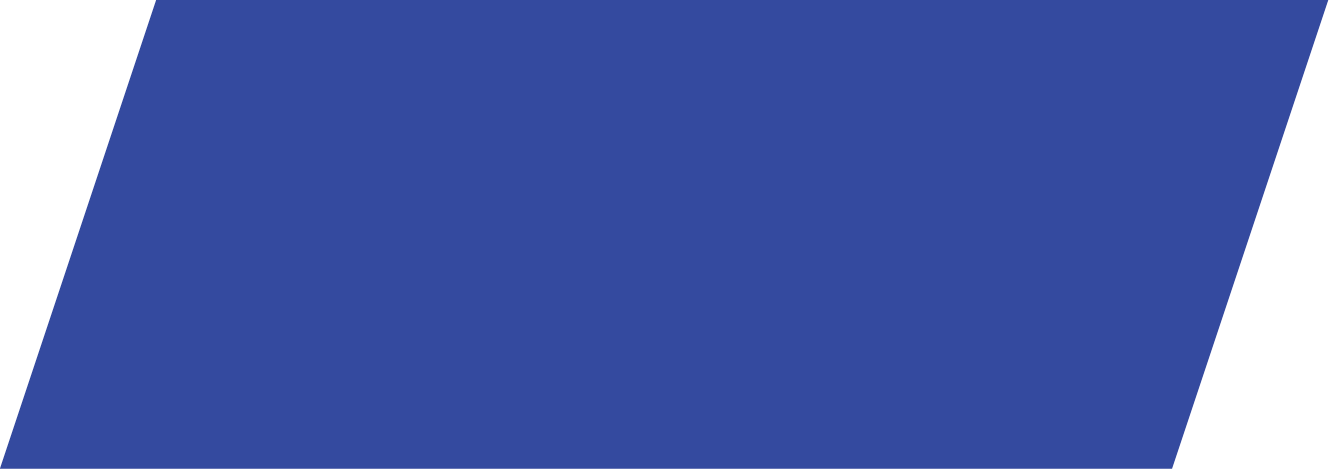 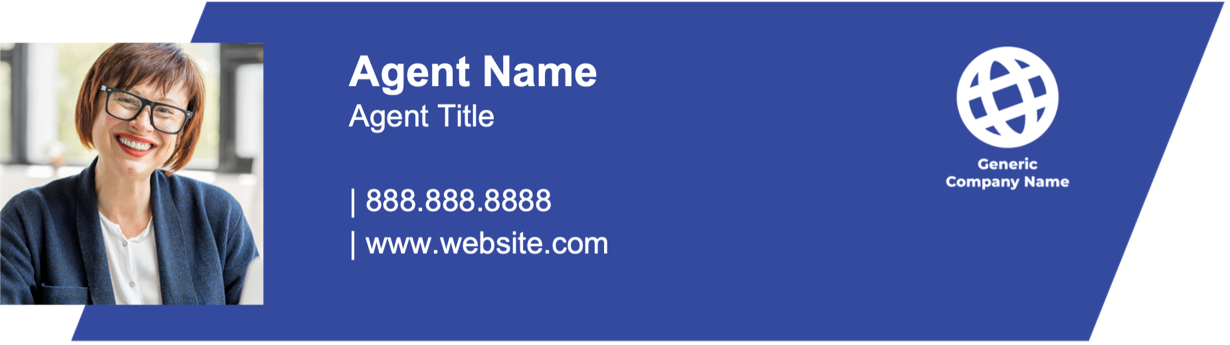 